                                    WNIOSEK O PRZESYŁANIE FAKTUR VAT 
                                    W FORMIE ELEKTRONICZNEJ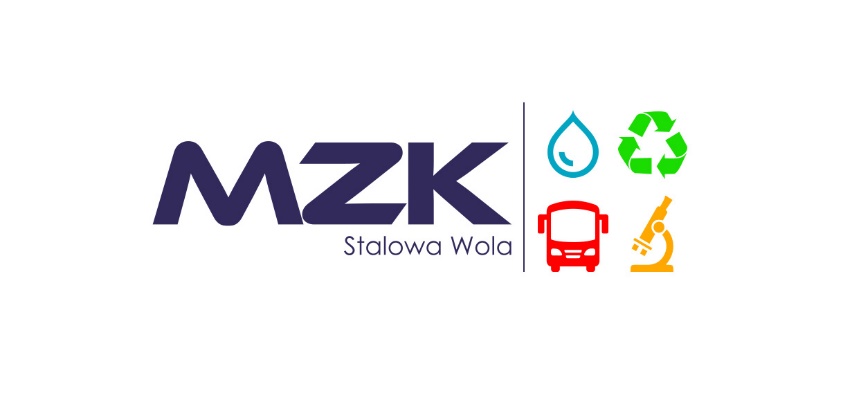  Stalowa Wola, dnia…………………..

………………………………………………………………………………………………
(Imię, nazwisko / nazwa firmy/instytucji)
……………………………………………………………………………………………….
(Adres lokalu, firmy, instytucji)
………………………………………………………………………………………………

………………………………………………………………………..

FAKTURY PROSZĘ  PRZESYŁAĆ NA POWYŻSZY ADRES E-MAIL POCZĄWSZY OD DNIA: …………………………Zgodnie z art. 106n ustawy z dn. 11.03.2004 r. o podatku od towarów i usług (tekst jedn. Dz. U. 2011.177.1054 z poźn. zm.) wnioskuję o uruchomienie usługi e-faktura oraz akceptuję wystawianie i przesyłanie faktur VAT w formie elektronicznej.

1. Oświadczam, iż zapoznałem się i akceptuję „Regulamin wystawiania i przesyłania faktur przez Miejski Zakład Komunalny Sp. z o.o. w Stalowej Woli w formie elektronicznej”.2. Wyrażam zgodę na przetwarzanie moich danych osobowych przez Miejski Zakład Komunalny Sp. z o.o. w Stalowej Woli 
w celu przesyłania faktur w formie elektronicznej…………………………………………..                                                                …………………………………………………..
        Pracownik BOK           czytelny podpis Odbiorcy lub
                                                                                                                                                                         pieczęć i podpis osoby upoważnionej, gdy  
                                                                                                                                                                                 składający wniosek jest osoba prawną             „Regulamin wystawiania i przesyłania faktur 
przez Miejski Zakład Komunalny Sp. z o.o. w Stalowej Woli 
w formie elektronicznej”Akceptację przesyłania faktur w formie elektronicznej składa Odbiorca faktur (w formie wniosku) w Biurze Obsługi Klienta Spółki  osobiście lub przez osobę upoważnioną.Termin rozpoczęcia świadczenia usługi e-faktura określa data podana we wniosku przez Odbiorcę lub do 7 dni od daty otrzymania wniosku Odbiorcy. Miejski Zakład Komunalny Sp. z o.o. w Stalowej Woli  zaprzestanie wysyłania pocztą faktur w formie papierowej i przesyłane będą Odbiorcy faktury za zaopatrzenie w wodę i/lub odprowadzanie ścieków wyłącznie w formie elektronicznej. Uprawnionym do zgłoszenia, zmiany lub odwołania "Akceptacji" jest Odbiorca usług, który zawarł ze Spółką umowę o zaopatrzenie w wodę i/lub odprowadzanie ścieków lub osoba przez Odbiorcę upoważniona.Spółka zobowiązuje się każdorazowo przesłać pocztą elektroniczną Odbiorcy usług, na wskazany we wniosku adres e-mail  fakturę w okresach rozliczeniowych przewidzianych w Umowie o zaopatrzenie w wodę oraz odprowadzanie ścieków. Drogą elektroniczną przesyłane będą również faktury korygujące i duplikaty faktur. Wiadomości e-mail przesyłane przez Spółkę związane z przesyłaniem faktur wysyłane są z adresu 
e-faktura@mzk.stalowa-wola.pl Odbiorca powinien zadbać o możliwość prawidłowego odbierania wiadomości z tego adresu, np. przez odpowiednią konfigurację filtrów antyspamowych na własnym koncie e-mail.Przesłanie Odbiorcy faktury w formie elektronicznej jest równoznaczne z dostarczeniem przez dostawcę usług faktury w inny sposób, w rozumieniu par. 17 ust. 1 rozporządzenia Ministra Budownictwa z dnia 28 czerwca 2006 r. w sprawie określania taryf, wzoru wniosku o zatwierdzenie taryf oraz rozliczeń za zbiorowe zaopatrzenie w wodę i zbiorowe odprowadzanie ścieków (Dz. U. Nr 127 poz. 886). Faktura w formie elektronicznej zawiera takie same dane, jak faktura w formie papierowej.Miejski Zakład Komunalny Sp. z o.o. w Stalowej Woli  zapewnia autentyczność pochodzenia oraz integralność treści przesłanych faktur, określoną przepisami prawa.Faktury elektroniczne udostępniane są w formacie pliku elektronicznego PDF (Portable Document Format firmy Adobe Systems). Do odczytania dokumentu faktury (pliku PDF) służy bezpłatne oprogramowanie "Adobe Reader" firmy Adobe Systems, które Odbiorca winien pobrać i zainstalować na komputerze. Oprogramowanie dostępne jest do pobrania ze strony: http://www.adobe.com/pl/products/reader.html
Zmianę adresu e-mail Odbiorca faktur zgłasza Spółce w formie elektronicznej - pocztą e-mail na adres
 bok@mzk.stalowa-wola.pl  lub pisemnej w siedzibie Spółki.
Cofnięcie "Akceptacji udostępniania faktur w formie elektronicznej", Odbiorca faktur zgłasza Spółce w formie pisemnej lub pocztą e-mail na adres bok@mzk.stalowa-wola.pl W terminie do 7 dni od dnia otrzymania powiadomienia od Odbiorcy o "Cofnięciu akceptacji przesyłania faktur w formie elektronicznej", Spółka wystawiać będzie faktury w formie papierowej i wysyłać je na adres pocztowy Odbiorcy.Odbiorca faktur zobowiązany jest do przechowywania przesłanych faktur w swojej dokumentacji, zgodnie 
z przepisami prawa, do czasu upływu terminu przedawnienia zobowiązania podatkowego.Spółka nie ponosi odpowiedzialności za działania i zaniechania Odbiorcy faktur oraz za ich skutki, 
a w szczególności za:podanie przez Odbiorcę faktur błędnego adresu e-mail,brak zdolności skrzynki elektronicznej do odbierania poczty (np. z powodu przepełnienia, wyłączenia itd.)niedostarczenie w terminie lub usunięcie wiadomości od Spółki przez serwer pocztowy Odbiorcy np. na skutek zakwalifikowania jej jako spambrak powiadomienia wystawcy faktur o zmianie adresu e-mailnieprawidłowe przechowywanie faktur w formie elektronicznej                                                   
Udostępniony Spółce adres e-mail służy wyłącznie do przesyłania Odbiorcy faktur w formie elektronicznej. Adres ten nie będzie przekazywany osobom trzecim.Podstawa prawna udostępniania usług faktur w formie elektronicznej: Ustawa z dnia 11 marca 2004 r. 
o podatku od towarów i usług (t.j. Dz. U. z 2011 r. Nr 177, poz. 1054 z późn. zm.) wraz z przepisami wykonawczymi do Ustawy.
Wszelkie zmiany zasad dotyczących udostępniania faktur w formie elektronicznej będą publikowane na stronie internetowej Spółki pod adresem http://www.mzk.stalowa-wola.pl/Nr klientaDANE ODBIORCY USŁUGPESELNIPADRES E-MAIL NA KTÓRY BĘDĄ WYSYŁANE FAKTURY VATTERMIN ROZPOCZĘCIA ŚWIADCZENIA USŁUGI E-FAKTURA